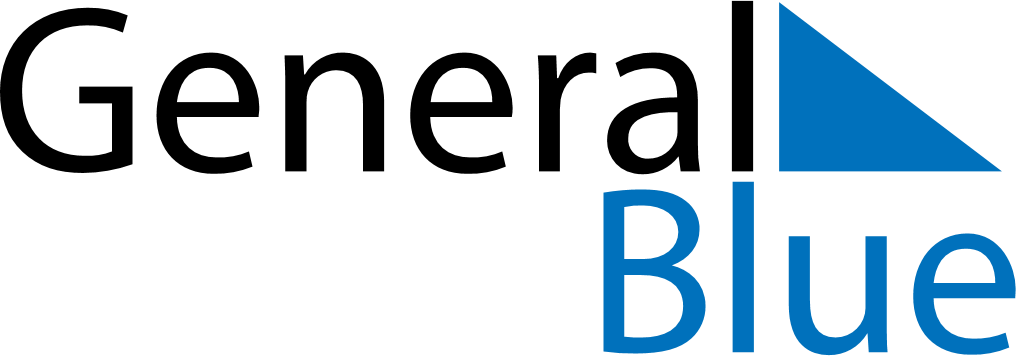 December 2026December 2026December 2026December 2026Burkina FasoBurkina FasoBurkina FasoMondayTuesdayWednesdayThursdayFridaySaturdaySaturdaySunday12345567891011121213Proclamation of the Republic14151617181919202122232425262627Christmas Day28293031